INFORMASJON TIL ELEVER OG FORESATTE10. TRINN VÅREN 2019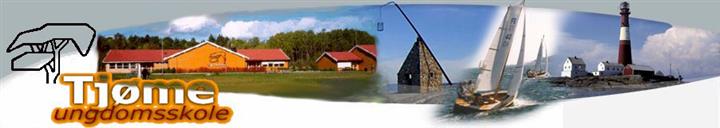 I dette heftet får du informasjon om:Skriftlig og muntlig eksamen 2019Hjelpemidler som er tillatt på skriftlig eksamenSærskilt tilrettelegging, med søknadsfristBortvisning fra eksamen, annullering, fuskSykdom i forbindelse med eksamenMuntlig eksamenStandpunktkarakterVarslingKlage på standpunktkarakterAvslutning for 10.trinn SKRIFTLIG OG MUNTLIG EKSAMEN VÅREN 2019Alle elever på 10.trinn kommer opp i ett skriftlig fag til eksamen. Dette kan være norsk hovedmål og sidemål, matematikk eller engelsk. Elevene kommer også opp i ett fag til muntlig eksamen.Eksamens- og forberedelsesdager for de skriftlige fagene:Tirsdag 14.mai      Opplysning om trekkfagOnsdag 15.mai    Lokal forberedelsesdag for de som skal opp i matematikk         Torsdag 16.mai      Eksamen i matematikkMandag 20.mai     Forberedelsesdag i norsk hoved- og sidemål                                  Tirsdag 21.mai     Eksamen i norsk hovedmål Onsdag 22.mai     Eksamen i norsk sidemålTorsdag 23.mai    Forberedelsesdag i engelskFredag 24.mai     Eksamen i engelskMuntlig eksamen blir avholdt mellom 3. og 7.juni.Elever som er fritatt for vurdering med karakter i norsk sidemål skriftlig, skriver på sitt hovedmål begge dagene. De vil få en samlet karakterHjelpemidler til skriftlig eksamen (hentet fra Udir)Elevene må vite hvordan de skal bruke hjelpemidlerFør elevene møter til eksamen må skolen sørge for at elevene kjenner til og er fortrolige med reglene for bruk av hjelpemidler til eksamen. Det er avgjørende at skolen gir elevene god opplæring i bruk av kilder, kildekritikk og kildehenvisning.Den enkelte elev avgjør, gjerne i samråd med lærer, hvilke hjelpemidler som er relevante.Det finnes to modeller for hjelpemidler til sentralt gitt skriftlig eksamen.Modell 1 - EksamenAlle hjelpemidler er tillatt. Med bruk av nettbaserte hjelpemidler må IP-adressene være isolerte. Se avsnittet om nettbaserte hjelpemidler.Norsk og engelsk følger modell 1 for hjelpemiddelbruk.Modell 2 – Todelt eksamenDel 1 – Skrivesaker, passer, linjal og vinkelmåler er tillatt.Del 2 – Alle hjelpemidler er tillatt. Med bruk av nettbaserte hjelpemidler må IP-adressene være isolerte. Se avsnittet om nettbaserte hjelpemidler.Matematikk følger modell 2 for hjelpemiddelbruk.Nettbaserte hjelpemidlerSkolene/skoleeier må velge ut hvilke nettbaserte hjelpemidler som tillates til eksamen i dialog med lærerne og ut fra et faglig grunnlag. Dette gjelder kun dersom skolene er i stand til å isolere de aktuelle IP-adressene. I tillegg til at det er lokale variasjoner i bruk av læringsressurser og hjelpemidler, vil det også være individuelle variasjoner for elevene i hva som er gode og relevante hjelpemidler for den enkelte. 
Det er flere måter å isolere IP-adresser på, men felles er at skolen må regulere tilgangen til hvilke nettbaserte hjelpemidler elevene skal ha tilgang til, f.eks. gjennom skolens brannmur. Hensikten er å gi elevene tilgang til relevante hjelpemidler, uten å åpne for fri tilgang til Internett.Nettbaserte hjelpemidler vil si forberedelsesdeler, læringsressurser, oppslagsverk eller ordbøker.Det er ikke tillatt med samskriving, chat og andre muligheter for å kunne utveksle informasjon med andre under eksamen.Oversettelsesprogrammer er heller ikke tillatt i norsk og engelsk.Hva er et tillatt hjelpemiddel?	

Hva som er lovlige hjelpemidler til eksamen må avgjøres lokalt innenfor de rammene som er gitt fra sentralt hold. Det er det lokale nivået som best kjenner de ressursene og læremidlene som er brukt i opplæringen. Dersom det er usikkerhet om en nettbasert læringsressurs er innenfor de rammene som er gitt for eksamen og om IP adressen kan isoleres, må skolen ta kontakt med skoleeier som har hovedansvaret for gjennomføringen av eksamen.Vi understreker i denne sammenheng at det er viktig at elevene får tilgang til tilstrekkelig med hjelpemidler.Aktuelle eksempler på nettbaserte hjelpemidlerI norsk og fremmedspråk er mange elever vant med å bruke nettbaserte ordbøker. Dette kan være aktuelle nettbaserte ressurser for disse elevene. Vær oppmerksomme på grensegangen mot oversettelsesprogram.ForberedelsesdagenAlle fag i grunnskolen har forberedelsesdag, unntatt matematikk. På forberedelsesdagen er alle hjelpemidler tillatt, inkludert bruk av Internett.Ansvaret for den praktiske gjennomføringenDet er skoleeier som har ansvaret for den praktiske gjennomføringen av eksamen. Å kontrollere at reglene for hjelpemiddelbruk overholdes, er et lokalt ansvar.Særskilt tilretteleggingNoen elever trenger særskilt tilrettelegging. Eksempler kan være utvidet tid, hvilerom, få lest opp oppgaveteksten. Rektor avgjer etter søknad kva for ordning som skal nyttast for elevar. Rektor kan krevje uttale fra sakkyndig instans. Særskilt tilrettelegging krev ikkje vedtak om spesialundervisning (Opplæringslova og forskrifter f §3-32).Forhold som gir rett til utvidet tid kan være: Generelle lærevansker, spesifikke lese-, skrive- og regnevansker, synsvansker, motoriske vansker, fysiske vansker som allergi og sosiale- og emosjonelle vansker. De det gjelder, må søke skolen i god tid.Søknadsfrist for særskilt tilrettelegging: 10.april 2019Bortvising fra eksamenElever skal ikke hindre eller forstyrre gjennomføringen av eksamenen. Dersom atferden til en elev er i strid med denne instruksen, kan eleven, etter å ha blitt advart, vises bort. Bortvising skal avgjøres av rektor selv og er et enkeltvedtak som kan påklages til fylkesmannen. Eleven skal ha anledning til å uttale seg muntlig for rektor før rektor eventuelt fatter enkeltvedtaket om bortvising.Fra Opplæringslova f §3-36Annullering av eksamenDersom det er gjort formelle feil ved avviklingen av eksamen, eller dersom eksamen av andre årsaker ikke er avviklet i samsvar med vedtektene, kan Utdanningsdirektoratet annullere eksamen. Dersom en elev har vært oppe til eksamen i et fag der han eller hun ikke får standpunktkarakter, blir eksamen annullert. Fra Opplæringslova f §3-37FuskEksamen i et fag kan annulleres dersom eleven har fusket (jukset) eller forsøkt å fuske ved eksamen. Dette gjelder også dersom det er sensorene som oppdager fusk eller forsøk på fusk. Spørsmålet om annullering av eksamen i faget skal avgjøres av rektor selv for elever. Eleven skal ha anledning til å uttale seg muntlig før rektor fatter enkeltvedtak om annullering av eksamen. Eleven har likevel rett til å fullføre eksamen på eksamensdagen. Enkeltvedtak om annullering av eksamen kan påklages til Fylkesmannen. For elever som får eksamen annullert på grunn av fusk eller forsøk på fusk, faller standpunktkarakteren bort. Fra Opplæringslova f §3-37Sykdom i forbindelse med eksamenElever som er syke i forberedelsestiden, kan likevel møte til eksamen. De må gi beskjed til faglærer i eksamensfaget, slik at de får tilgang til det samme forberedelsesmaterialet som de andre.Dersom en elev blir syk den dagen hun/han skal ha eksamen, må eleven melde fra til rektor mellom kl.08.00 og 08.30. Oppsøk lege samme dag, og lever sykemelding til skolens snarest.  Gyldig fravær krever legeattest. Ved dokumenter sykefravær fra eksamen i grunnskolen, både muntlig og skriftlig, settes karakteren til «IM» (ikke møtt). Det lages en merknad på vitnemålet. Det vil ikke bli gitt mulighet til ny utsatt eksamen.Klage på skriftlig karakterVed klage på skriftlig karakter må du klage innen ti dager etter at karakteren din er sattlevere klagen skriftlig undertegne klagen din levere klagen til skolen dinDet kan være lurt å rådføre deg med en lærer før du klager. Du trenger ikke begrunne klagen. Resultatet av klagen kan være at du beholder karakteren din, at du får en bedre eller dårligere karakter.Muntlig eksamen våren 2019Alle avgangselever skal opp til en muntlig eksamen. Muntlig eksamen blir avholdt mellom 3. og 7.juni 2019. Opplysninger om hvilke fag elevene skal opp i, blir gitt 48 timer før eksamen. 24 timer før eksamen trekker eleven oppgave. Eksamen skal vare inntil 30 minutter for hver elev. Presentasjonen/ notater kan være på maks 10 minutt, eller 1/3 av tiden dersom eksamen avvikles på kortere tid enn 30 minutter. Elevene skal få mulighet til å vise kompetanse i så stor del av faget som mulig. Det betyr at sensorene ikke bare kan stille spørsmål fra en liten del av faget. Sensorene skal ikke lete etter den kompetansen elevene ikke har. Eksamen skal vurderes av to sensorer, en av sensorene skal være ekstern, den andre sensoren kan være elevens faglærer.Fagrapport vil bli gjennomgått og delt ut før eksamen, samt «Retningslinjer for lokalt gitt eksamen».Hjelpemidler: Det eneste hjelpemidlet eleven kan ha med på eksamen, er egne notater knyttet til den forberedte presentasjonen. Notatene inkluderer relevante hjelpemidler eller verktøy for å holde presentasjonen.Vurderingsgrunnlag: Det er den kompetansen eleven viser under selve eksamenen som sensorene skal vurdere. De notatene som eleven har produsert i forberedelsedelen, for eksempel presentasjonen, er ikke en del av vurderingsgrunnlaget. Hvis sensorene er uenige om karakteren, er det den eksterne sensoren som bestemmer.Klage på muntlig eksamen: Ved muntlig eksamen kan det bare klages på formelle feil som har noe å si for eksamensresultatet.  Rektor skal innhente uttalelse fra eksaminator og sensor, og sender disse sammen med klagen og sin egen uttalelse til Fylkesmannen. Eleven skal få kopi av disse uttalelsene. Dersom eleven får medhold i at det er gjort formelle feil, blir eksamenskarakteren annullert. Eleven kan velge om han eller hun vil gå opp til ny muntlig eksamen, i så fall med en ny sensor. Hvis eksamen var i et trekkfag, vil det bli trukket fag på nytt.  Opplæringslova f §5-10Fag som er muntlige eksamensfag:Norsk	                       MatematikkEngelsk                      NaturfagSamfunnsfag            KRLESpansk      Tysk         Engelsk fordypning      StandpunktkarakterEn standpunktkarakter er den karakteren som kommer på vitnemålet. Dette gjelder alle karakterene på 10. trinn, samt musikk på 8.trinn og mat- og helse på 9.trinn. Standpunktkarakteren må baseres på et bredt vurderingsgrunnlag som samlet viser den kompetansen eleven har i faget. Opplæringsloven f §3-18.Standpunktkarakterer i fag med sentralt gitt eksamen (skriftlig eksamen) skal fastsettes seinest dagen før fellessensurmøtet. Standpunktkarakterer i fag med lokalt gitt eksamen (muntlig eksamen) skal fastsettes før eksamensavviklingen.  Opplæringslova f §3-18.Standpunktkarakterer i orden og oppførsel fastsettes etter at opplæringa er avslutta. Opplæringslova f §3-19.VarslingEleven og foreldrene skal varsles skriftlig dersom det er tvil om eleven kan få standpunktkarakter i et eller flere fag. Eleven og foreldrene skal også varsles skriftlig dersom det er fare for at eleven i standpunktkarakter kan få karakteren nokså god (Ng) eller lite god (Lg) i orden eller i oppførsel. Varselet skal gis uten ugrunnet opphold. Varselet skal gi eleven mulighet til å skaffe grunnlag for standpunktkarakter, eller gi eleven mulighet til å forbedre karakteren i orden eller oppførsel.  Opplæringslova f §3-7.Klage på standpunktkarakter (hentet fra UDIR )Fristen for å klage på vedtak som gjelder eksamenskarakterer og standpunktkarakterer er 10 dager. Fristen regnes fra det tidspunktet elev eller foresatt er gjort kjent med karakteren. Fristen blir avbrutt når den som har klagerett ber om begrunnelse. Ny frist gjelder fra det tidspunkt klageren har fått begrunnelsen. Opplæringslova f § 5-5.Ved klage på standpunktkarakterer eller vedtak om ikkje å fastsette standpunktkarakter kan klageinstansen berre vurdere om gjeldande føresegner om karakterfastsetjing er følgde. Opplæringslova f §5-12. Det kan altså bare klages på regelbrudd i forbindelse med fastsetting av karakteren. Eleven kan klage selv, og foreldrene kan klage på vegne av eleven fram til han eller hun fyller 18 år. Eleven eller foreldrene kan kreve begrunnelse for standpunktkarakteren før de klager.Klagen må være skriftlig, og signeres av eleven eller foreldrene. Det må gå fram hva eleven klager på, og klagen bør inneholde annen relevant informasjon og begrunnelsen for klagen. Fristen for å klage på standpunktkarakterer er 10 dager. Fristen går fra den dagen eleven har fått karakteren, eller den dagen han eller hun har fått begrunnelsen. Klagen skal sendes til skolen. Når skolen har mottatt klage på en standpunktkarakter, skal skolen sende klagen videre til Fylkesmannen. Sammen med klagen skal skolen legge ved en begrunnelse for standpunktkarakteren fra faglæreren og en uttalelse fra rektor. Klageren skal ha kopi av oversendelsen. Skolen har på dette tidspunktet i prosessen ikke anledning til å endre fastsatt standpunktkarakter eller unnlate å sende klagen videre til klageinstansen. Dersom det dreier seg om rene føringsfeil kan rektor rette disse selv, jf. forskriften § 3-39.I sin begrunnelse skal faglærer redegjøre for hvordan standpunktkarakteren er fastsatt. Det innebærer en beskrivelse av: at elevens kompetanse er vurdert ut fra kompetansemålene i læreplanen i det aktuelle fagetat faglærer dokumenterer at standpunktkarakteren er basert på et bredt vurderingsgrunnlag som samlet viser den kompetanse eleven har i faget, det vil si hvordan faglærer har foretatt en samlet vurdering av elevens kompetanse i faget ut fra at eleven har vist kompetansen sin på ulike måter i ulike sammenhengerat faglærer begrunner elevens kompetanse som et minimum med eksempler innenfor alle hovedområdene i fagetelevens kompetanse, det vil si hva eleven mestrer i faget ut fra kompetansemåleneat karakteren gir uttrykk for elevens kompetanse ved avslutningen av opplæringenat eleven er gjort kjent med hva som er vektlagt i fastsettingen av standpunktkarakterenhvordan eleven har fått mulighet til å forbedre kompetansen sin gjennom opplæringstiden i fagetRektors uttalelseRektor skal alltid uttale seg før klagesaken oversendes til klageinstansen.Rektor skal beskrive at saksgangen på skolen har vært i samsvar med forskriften.Dette omfatter blant annet at skolen har oppfylt elevens rett til individuell vurdering etter forskriften § 3-1, dette omfatter både underveis- og sluttvurdering. Rektor skal som et minimum kort beskrive skolens prosedyrer for fastsetting av standpunktkarakterer, herunder tidspunktet for når den påklagete standpunktkarakteren er fastsatt. I tillegg skal rektor i sin uttalelse gjøre greie for at standpunktkarakteren er fastsatt i samsvar med forskriften § 3-18. En sentral del av dette er at rektor har gått gjennom faglærers uttalelse og kvalitetssikret denne. Rektor må i sin uttalelse synliggjøre at hun eller han mener at faglærers uttalelse viser at standpunktkarakteren er i samsvar med reglene om fastsetting av standpunktkarakterer i forskriften § 3-17 og § 3-18.Skolen skal sende klagen videre til Fylkesmannen. Klageinstansen skal «vurdere om gjeldande føresegner om karaktersetting er følgde», jf.  forskriften § 5-12 første ledd. Klageinstansen skal ikke vurdere om den fastsatte standpunktkarakteren er riktig. Vurderingen av elevens faglige nivå, er det skolen som har ansvaret for.Klageinstansen kan komme til ulike resultat:Ikke medhold: når klageinstansen mener vedtaket som er truffet er «riktig»Oppheve: når klageinstansen mener det er feil ved saksbehandlingen eller liknende og sender saken tilbake til skolen som har truffet vedtaket for å behandle saken på nytt.I tillegg kan klageinstansen avvise klagen dersom vilkårene for å klage ikke er tilstede. Da skal det treffes et avvisningsvedtak.Når klageinstansen opphever enkeltvedtaket og sender saken tilbake til skolen for ny behandling kan skolen bestemme atkarakteren blir ståendekarakteren går oppkarakteren går nedAvgjørelsen skal begrunnes. Den er endelig, og det er ikke mulig å klage på nytt. Den endelige standpunktkarakteren skal føres på elevens vitnemål eller kompetansebevis.Avslutning for 10.trinnDet blir høytidelig avslutning for 10.trinn Onsdag 19.juni kl.18.00 i skolens gymsal. Eleven vil få utdelt vitnemål dersom sensuren er falt. Fellessensuren skal gjennomføres i perioden 17. til 19. juni. 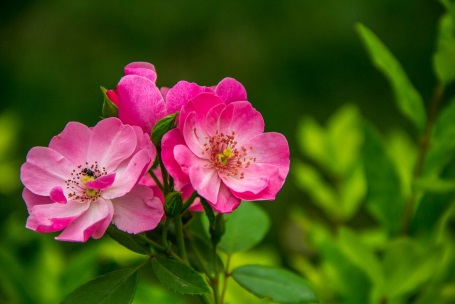 DATOFAGKODEFAGEKSAMENSFORM14. maiOPPLYSNING OM TREKKFAG KL. 09.00 I MEDIATEKETOPPLYSNING OM TREKKFAG KL. 09.00 I MEDIATEKETOPPLYSNING OM TREKKFAG KL. 09.00 I MEDIATEKET15. maiMAT0010MATEMATIKKFORBEREDELSE (LOKAL)16. maiMAT0010MATEMATIKKEKSAMEN (5 timer)20. maiNOR0214/NOR0215NORSK HOVEDMÅL/NORSK SIDEMÅLFORBEREDELSE21.maiNOR0214NORSK HOVEDMÅLEKSAMEN (5 timer)22. mai  NOR0215NORSK SIDEMÅLEKSAMEN (5 timer)23. maiENG0012ENGELSKFORBEREDELSE24. maiENG0012ENGELSKEKSAMEN (5 timer)